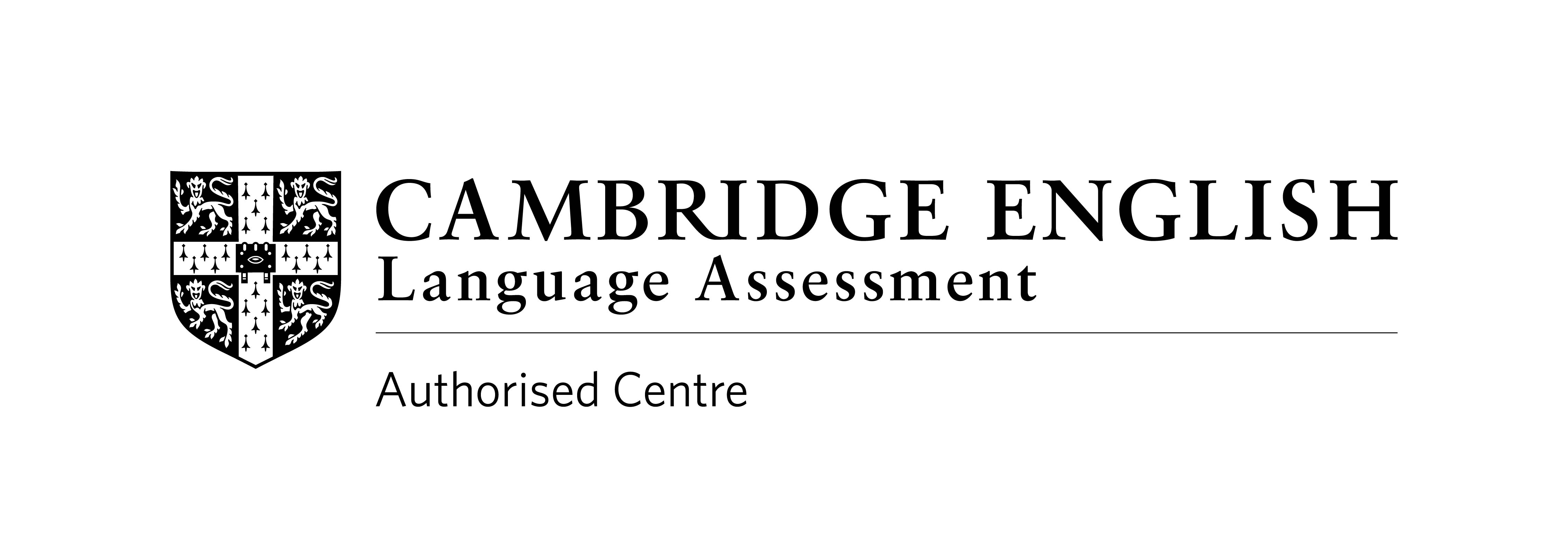 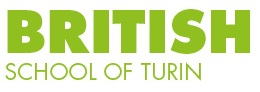 Via delle Rosine 14 – 10123 TORINO – tel. 011889870 – fax 0118123486Email: esami_cambridge@tuttoeuropa.it – www.certificazioni.tuttoeuropa.itCONDIZIONI DI ISCRIZIONE (si prega di leggere e firmare)L’iscrizione è valida solo per la sessione d’esame su indicata. Non è possibile trasferire la tassa d’iscrizione a sessioni successive né ad altri tipi d’esame nella stessa sessione. Vengono pubblicate solo le date per la prova scritta. Le date degli esami orali vengono comunicate ad ogni candidato o scuola circa due settimane prima della data d’esame. L’iscrizione è nominativa e in nessun caso può essere trasferita ad altri.Le quote d’esame dovranno essere saldate a ricevimento fatturaTutte le prove d’esame sono corrette e valutate dalla Cambridge English Language Assessment in Inghilterra. I risultati degli esami sono definitivi e insindacabili. Le prove d’esame rimangono di proprietà del Cambridge English Language Assessment e non possono essere restituite ne visionate, restando esclusa ogni responsabilità al riguardo del Cambridge English Language Assessment – centre IT269. I risultati (Statement of Results) si potranno consultare on-line dopo circa sei-otto settimane dalla data in cui hanno sostenuto l’esame.Il Centro Esame IT269 BRITISH SCHOOL TORINO  non è responsabile di eventuali interruzioni durante la gestione degli esami dovute a cause non dipendenti dalla sua volontà.Il sottoscritto ____________________________________________________ in rappresentanza dell’Istituto/ente/azienda, dichiara ai sensi del GDPR-UE 679/2016 (Codice in materia di protezione dei dati personali), che i dati personali contenuti negli elenchi, necessari per la registrazione degli studenti all’esame, potranno essere utilizzati per gli scopi consentiti dalla legge. In relazione a quanto sopra il richiedente autorizza il trattamento dei dati, impegnandosi a comunicarne tempestivamente ogni variazione e avendo facoltà di richiedere in ogni momento la cancellazione, la trasformazione in forma anonima o il blocco dei dati trattati in violazione di legge, nonché di opporsi in ogni caso, per motivi legittimi, al loro trattamento. Dichiara inoltre: di visionare il Sommario del Regolamento per Candidati  da trasmettere agli studenti e di accettarne integralmente le clausole in esso riportate; di rinunciare alla restituzione in copia degli elaborati d’esame.Firmando questo modulo dichiaro di essere consapevole e di accettare tutti i Termini e le Condizioni di questo Esame.             Data ____________________________                                                                                        Firma    ___________________________________________________ Denominazione della scuola/aziendaIndirizzo (via, numero civico, 
CAP E CITTA') e telefonoMAIL PECMAIL PECRichiesta fattura elettronica  SI’ □  NOME CONTATTO _______________________         NO  □SI’ □  NOME CONTATTO _______________________         NO  □SI’ □  NOME CONTATTO _______________________         NO  □CODICE FISCALE o P. IVACODICE FISCALE o P. IVACODICE FISCALE o P. IVAPer le scuole pubblicheCODICE CIGCODICE UNIVOCOCODICE UNIVOCOCODICE UNIVOCOCODICE UNIVOCON.ORDINE O PROTOCOLLONome del Referente:Telefono Referente: Telefono Referente: Telefono Referente: Telefono Referente: Email del Referente:Email per l’invio delle convocazioni:Email per l’invio delle convocazioni:Email per l’invio delle convocazioni:Email per l’invio delle convocazioni: